Fonds Des Nations Unies Pour la Population (UNFPA) AVIS DE RECRUTEMENTLe Fonds des Nations Unies pour la Population (UNFPA) au Mali désire recruter des consultants pour la finalisation du développement de deux manuels de Formations pour la prise en charge des cas de Violence Basées sur le genre (VGB) :Les TDRs et le formulaire P 11 sont disponibles sur le site UNFPA Mali à l’adresse suivante: http://mali.unfpa.org  Les candidatures doivent être soumises en ligne en spécifiant le titre du poste :Médecins avec expertise dans le domaine médico-légalJuriste avec expertise dans le domaine médico-légalSpécialiste en sécurité (police Judiciaire)Psychologue (Spécialiste en formation)Composition du dossier de candidatureLettre de MotivationCurriculum Vitae / P11Copie des DiplômesContact de trois personnes de références ProfessionnellesCertification de l’enregistrement sur le Rooster des consultants de UNFPA à travers le lien suivant :(http://www.unfpa.org/unfpa-consultant-roster). Si vous avez des difficultés vous pouvez cliquer aussi sur ce lien : https://erecruit.partneragenci es.org/psc/UNDPP1HRE/EMPLOYEE/ HRMS/c/HRS_HRAM.HRS_CE.GBL?Page=HRS_CE_JOB_DTL&Action=A&JobO peningId=2259&SiteId=1&PostingLe dernier délai pour le dépôt des candidatures est fixé au 11 Janvier 2021 à 17 heures, heure de Bamako à l’adresse suivante : recrutement.mali@unfpa.orgSeules les candidatures présélectionnées seront contactées.Les candidatures Féminines sont fortement encouragées ;NB : Aucune copie Physique ne sera acceptée.Publication autorisée par le Représentant Résident de l’UNFPA au Mali.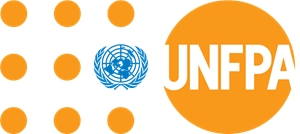 Fonds des Nations Unies Pour la PopulationUnited Nations Common HouseImmeuble MAGANE, Rue 39Badalabougou Est, Lot N02704,3ème Etage -  Bamako-MaliNombre Intitulé du posteType de     contratGrade DuréeLocalisation02Médecins avec expertise dans le domaine médico-légalICIC01 mois Bamako, Mali01Juriste avec expertise dans le domaine médico-légalICIC01 MoisBamako, Mali01Spécialiste en sécurité(police Judiciaire)ICIC01 MoisBamako, Mali01Psychologue (Spécialiste en formation)ICIC01 MoisBamako, Mali